                         Outreach support introduction form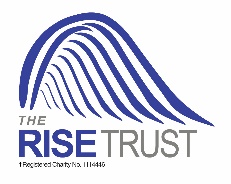 Please tick to indicate which service is required and return the form to us at debbies@therisetrust.org	Please ensure that this is password protected. The password should be emailed separately. For courses, please complete our Course Interest Form1) Referrer Details (please tick)Type of referral:	Self			Professional2) Primary parent/carerIf English is not the primary language, will additional support be required to enable the carer/child to access services?Yes	No3) Children (please supply details of all children who are part of this referral)4) Other family details (please supply details of second parent/carer, family, friends and other children who have a significant relationship with the referred children)5) Existing multi-agency involvementESA in place?                    YES                                       NO6) Referral reason/details (must be completed in all cases)7) Additional details7a) To help us allocate the most appropriate member of staff, pleases can you indicate any other area(s) where support may be required7b) Are there any particular health and safety issues or potential risks which staff should be aware of?Yes*	NoWe must have signed client consent before referral can be actioned.Has the family agreed to this request and are aware that this information will be kept confidential in accordance with the Data Protection Act 2018?Yes	NoYou may withdraw this consent at any time in writing.The Children’s Centre will keep your information securely in accordance with the Data Protection Act 2018 and General Data Protection Regulations (GDPR) 2018.   You may, of course, view this information.  To do so, please ask the centre lead.The children’s centre will not normally share your information with other agencies without your consent.  However, if we have serious concerns that a child/children or a parent is at risk of serious harm we may have a duty to share your information with other agencies without your consent as part of our duty of care. For our most up-to-date Privacy Notices please go to www.therisetrust.org For office use only: Log no -                                                For office use only: Log no -                                                NW   /   NENW   /   NEDate request received:Allocated to:Allocated to:FAM no:Action:Action:Action:Action:CEO:  CEO:  Date:Date:1:1 outreachFinancial supportEmployment supportOther (please specify)Name: Job Role (if professional referring): Contact Address: Email address:Contact landline:Contact mobile:ForenameSurnameContact telephoneDOBFamily addressEmail addressForenameSurnameDOBGenderSetting/schoolJ number or registered ESAForenameSurnameRelationshipParental responsibility Y/NContact details (telephone and email)Other agencies involved with the family(please include setting, health visitor, ESA Lead etc where appropriate)Other agencies involved with the family(please include setting, health visitor, ESA Lead etc where appropriate)Other agencies involved with the family(please include setting, health visitor, ESA Lead etc where appropriate)Name of professional agencyName of professionalContact details (telephone and email)   Yes                      No      Disability, health or any special needs (adult or child)Training or employmentHousing/temporary accommodationYoung personParentingCommunity (armed forces, rural isolation, traveller)RelationshipsBenefits and/or financial difficultiesParental imprisonment* If yes, please describeSignature of parent:Date:Signature of referrer:Date: